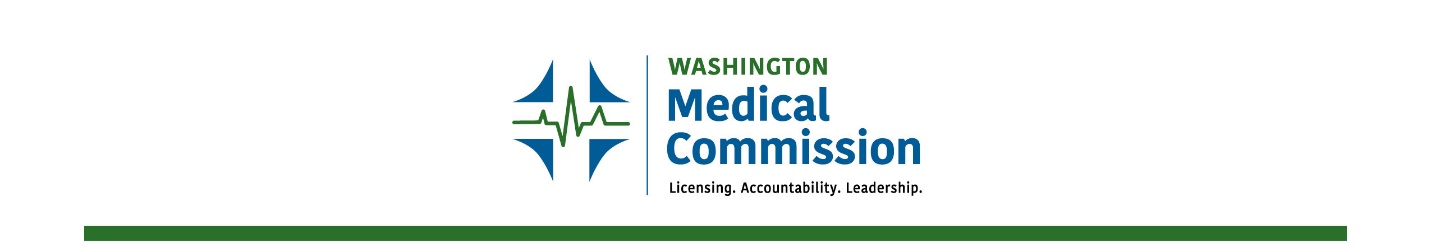 360-236-2750 | PO Box 47866 | Olympia, Washington 98504-7866 | Medical.Commission@WMC.wa.gov2021 IMG Workgroup NormsEvery successful group/organization has an agreed upon set of norms and expectations by which they operate. Those adopted by the IMG Implementation Workgroup are as follows:NormsWe assume positive intent from all members and staff.We recognize that we are all here to successfully address the charge put to us in the legislation.We respect the qualifications, background, and journey of all those participating.We commit to fully participating in the Workgroup and its functions.We agree to the consensus model of decision-making whenever possible.We agree to openly discuss concepts with the group at meetings and not in the chat feature.ExpectationsBe timely and attend meetings whether remotely or in-person.Accept that votes can and will be taken at each meeting, regardless of the absence of a specific member.Provide information supported by facts and evidence.Respond to communications within two business days.Receive agendas the week prior to a meeting.Focus on the topics and decisions the legislature has laid out for us.